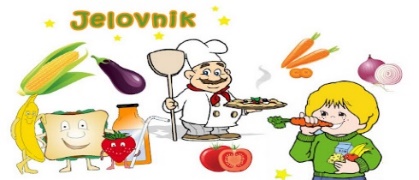 PRODUŽENI BORAVAKMJESEC: VELJAČA 2023.PRODUŽENI BORAVAKMJESEC: VELJAČA 2023.PRODUŽENI BORAVAKMJESEC: VELJAČA 2023.PRODUŽENI BORAVAKMJESEC: VELJAČA 2023.DORUČAKRUČAKUŽINA1. 2. 2023.ČOKOLINOVARIVO  OD KRUMPIRA, SLANUTKA I BOBA, KRANJSKA KOBASICA, POLUBIJELI KRUHPUDING2. 2. 2023.SENDVIČ, VOĆNI ČAJ S LIMUNOM I MEDOMJUHA, PILEĆI BATACI, MLINCI, ZELENA SALATAMUSLI ČOKOLADICA3. 2. 2023.ZAPEČENO TIJESTO SA SIROMJUHA, POHANA PILETINA, RIZI BIZI, POLUBIJELI KRUHVOĆNA SALATA6. 2. 2023.KUKURUZNO PECIVO, MLIJEČNI NAMAZ, PIKO PARIZER, TOPLI NAPITAKJUHA, TIJESTO S PILETINOM, ZELENA SALATABANANA, HLADNI NAPITAK7. 2. 2023.ČOKOLADNE KUGLICE, MLIJEKOJUHA, PEČENA VRATINA, KRPICE SA ZELJEM,KRUMPIROV KRUHSIRNI NAMAZ, KRUMPIROV KRUH 8. 2. 2023.POHANI KRUH, VOĆNI ČAJ S LIMUNOM I MEDOMVARIVO S POVRĆEM I JUNETINOM, POLUBIJELI KRUHKOLAČ, HLADNI NAPITAK9. 2. 2023.JAJE NA OKO, ŠUNKA, POLUBIJELI KRUHJUHA, DINOSAURI, RIZI BIZI, KRASTAVCIZOBENE PAHULJICE, VOĆNI JOGURT10. 2. 2023.ŽGANCI, JOGURTJUHA, POHANO MESO, KRUMPIR, SALATAKEKSI, VOĆNI ČAJ S LIMUNOM I MEDOM13. 2. 2023.ZDRAVI SENDVIČ (GRAHAM PECIVO, PUREĆA ŠUNKA, SIR GAUDA, ZELENA SALATA), TOPLI NAPITAKJUHA, PEČENA PILETINA, PIRE KRUMPIR, SALATAPUDING14. 2. 2023.PAŠTETA, KUKURUZNI KRUH, VOĆNI ČAJ S LIMUNOM I MEDOMJUHA, RIŽOTO S PURETINOM I POVRĆEM, KUPUS SALATAKUKURUZNI KRUHPALAČINKE15. 2. 2023.JAJA KAJGANA, PUREĆA SALAMA, RAŽENI KRUHVARIVO MAHUNE SA SVINJETINOM, RAŽENI KRUH KOLAČ, ČAJ S LIMUNOM I MEDOM16. 2. 2023.NUTELLA, POLUBIJELI KRUH, ČAJ S LIMUNOM I MEDOMJUHA, MESNE OKRUGLICE U UMAKU OD RAJČICE, PIRE KRUMPIR, POLUBIJELI KRUHVOĆNA SALATA17. 2. 2023.SENDVIČ, KAKAOJUHA, ŠPAGETI U UMAKU NAPOLITANA, ZELENA SALATAMASLAC, POLUBIJELI KRUH, MLIJEKO27. 2. 2023. KUHANO JAJE, HRENOVKA, POLUBIJELI KRUHJUHA, CRISPY POPS, RIŽA S POVRĆEM, CIKLA PALAČINKE28. 2. 2023. SIRNI NAMAZ, SALAMA, POLUBIJELI KRUH, MLIJEKOJUHA, MUSAKA OD KRUMPIRA I MESA, ZELENA SALATA, KUKURUZNI KRUHVOĆE, TOPLI NAPITAK1. 3. 2023.POHANI KRUH, VOĆNI ČAJ S LIMUNOM I MEDOMGRAH VARIVO, POLUBIJELI KRUHKOLAČ, ČAJ S LIMUNOM I MEDOM2. 3. 2023.ČOKOLINO, ČAJ S LIMUNOM I MEDOMJUNEĆI GULAŠ, PIRE KRUMPIR, ZELENA SALATA, RAŽENI KRUHPECIVO, VOĆNI JOGURT3. 3. 2023.KNEDLI SA ŠLJIVAMA, VRHNJEJUHA, DINOSAURI, KUHANO POVRĆE, SALATAMUSLI ČOKOLADICA, HLADNI NAPITAK